Մայիսի ֆլեշմոբի խնդիրների լուծումներՉորրորդ մակարդակՔառակուսու պարագիծը մեծացրին 10%-ով։ Քանի՞ տոկոսով մեծացավ քառակուսու մակերեսը։Քանի որ, խնդիրը վերաբերվում է կամայական քառակուսուն, հետևաբար քառակուսու կողմը կարող ենք վերցնել մեզ հարմար թիվ: Օրինակ՝ վերցնենք 10 կողմով քառակուսի: Այդ դեպքում պարագիծը կլինի 40, իսկ մակերեսը՝ 100: Պարագիծը 10% -ով մեծացնելու դեպքում ստացված պարագիծը կլինի 44: Հետևաբար մեծ քառակուսու կողմը կլինի 44/4=11:  Իսկ մեծ քառակուսու մակերեսը կստացվի 11*11=121:  Իսկ 121-ը 100-ից մեծ է 21% -ով:Թաթուլ ՇահնազարյանՔառակուսու կողմը նշանակենք a – ով, եթե պարագիծը մեծանա  10 %-ով, կնշանակի որ ամեն մի կողմը մեծացրել են 10%-ով։ Այսինքն a –ն դառնում է 1,1a, հետևաբար մակերեսը, որ սկզբից էր, կդառնա = 1,21 ։ Այսինքն մեծացավ 21%-ով։Զարնե ՓանյանՊատասխան՝ 21: Քանի՞ քառանիշ թիվ կա, որոնց թվանշանները ձախից աջ հաջորդական են և դասավորված են աճման կարգով։Խնդրին բավարարող թվերը պետք է լինեն հաջորդական աճող, այսինքն՝ մեկը մյուսին պետք է հաջորդի. կազմված լինի n; n+1; n+2; n+3 թվանշաններից, որտեղ n=1; 2; 3; 4; 5; 6 (մնացած բոլոր n-երի դեպքում արդեն հաջորդականությունը աճող չի լինում): Այդպիսի  թվերը վեցն են՝1234
2345
3456
4567
5678
6789Լուսինե ՆերսեսյանՀաջորդական են կոչվում այն թվերը ,որոնք իրարից տարբերվում են 1 միավորով ։Քառանիշ թվի հազարավորների կարգում կարող է լինել 1,2,3,4,5,6  թվանշանները , իսկ մնացած կարգերում գրված թվանշանները 1 միավորով ավել են նախորդ կարգի թվանշանից,    ( օրինակ՝ 1,2,3,4 ) , այսինքն հնարավոր է կազմել ընդամենը 6 քառանիշ թիվ։Սյուզի ՀակոբյանՊատասխան՝ 6: 20 պարագծով սեղանի անկյունագիծը կիսում է հիմքին առընթեր 60 աստիճանի անկյունը և ուղղահայաց է մյուս սրունքին։ Որքա՞ն է սեղանի միջին գիծը։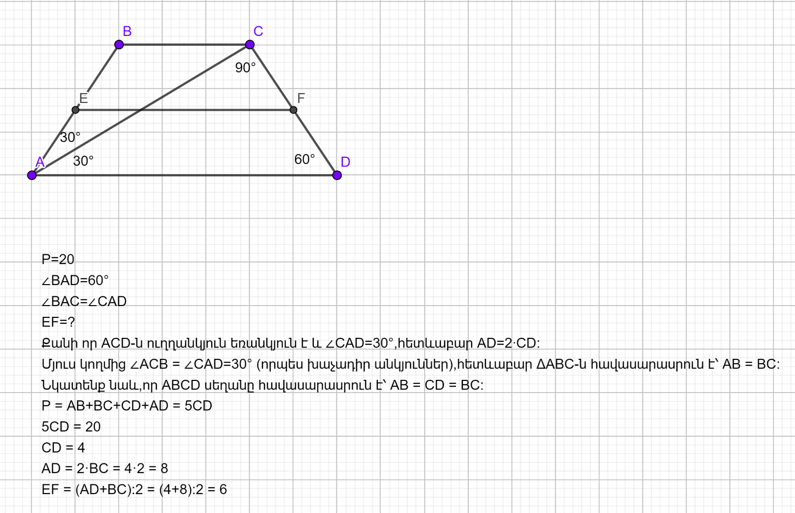 Մենուա Հարությունյան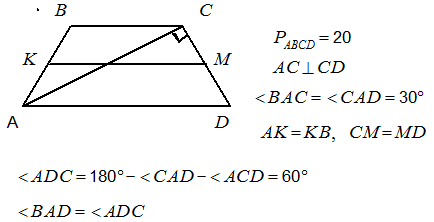 Հետևաբար մեր սեղանը հավասարուն է: Եվ  CD = AD / 2 :Հետևաբար՝   :        Թաթուլ ՇահնազարյանՊատասխան՝ 6: Կանոնավոր քառանկյուն պրիզմայի անկյունագիծը հավասար է 7-ի, իսկ կողմնային նիստի անկյունագիծը՝ 5: Գտեք պրիզմայի բարձրությունը։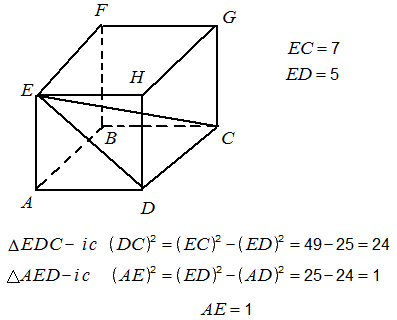 Թաթուլ ՇահնազարյանՆախ հիշենք, թե որ տարածական մարմինն է պրիզման (hատվածակողմ):
Պրիզմա կոչվում է այն բազմանիստը, որի երկու նիստերը զուգահեռ հարթություններում ընկած հավասար բազմանկյուններ են, իսկ մնացած նիստերը զուգահեռագծեր են:
Եթե պրիզմայի կողմնային կողերը ուղղահայաց են հիմքերին, ապա այն կոչվում է ուղիղ պրիզմա: 
Կանոնավոր պրիզման այն ուղիղ պրզման է, որի հիմքերը կանոնավոր բազմանկյուններ են, մեր խնդրում հիմքերը քառակուսիներ են,  տե՛ս նկարը՝ ABCDMNPQ: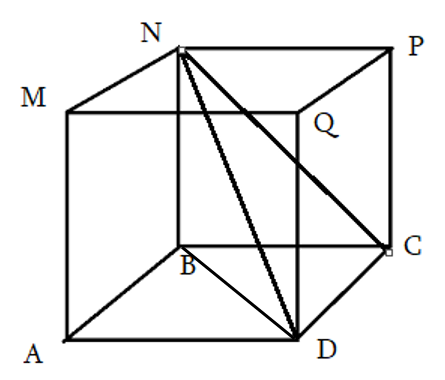 Դիցուք ունենք ABCDMNPQ կանոնավոր քառանկյուն պրիզմա։ Որտեզ ND-ն պրիզմայի անկյունագիծն է, իոկ  NC կողմնային նիստի  անկյունագիծն է։Հիմքի կողմը նշանակենք a, իսկ պրիզմայի բարձրությունը՝ h։ 
Խնդիրը լուծելու համար հշենք Պյութագորասի թեորեմը ուղղանկյուն եռանկյան համար,  կստանանք
Եռանկյուն NBC-ից h2+a2=25
Եռանկյուն NBD-ից, որտեղ՝ <NBD-ուղիղ անկյուն է, քանի որ NB-ն ուղղահայաց է ABCD հարթությանը, կստանանք՝  h2+a2+ a2=49
  a2=24
h2=25-24
h2=1
h=1Լիանա Հակոբյան
Պատասխան՝ 1
 Արծաթից, ոսկուց և պլատինից կազմված համաձուլվածքում արծաթի  և ոսկու քանակությունները  հարաբերում են ինչպես 3:4, իսկ ոսկին և պլատինի քանակությունները՝ 5:7: Քանի՞ գրամ արծաթ է պարունակում այդ համաձուլվածքի այն կտորը, որը պարունակում է 140 գրամ պլատին։Ոսկու և պլատինի համաձուլվացքի մեջ ոսկու զանգվածը նշանակենք x-ովՍտացանք, որ այդ համաձուլվացքի մեջ կա 100 գ ոսկի: Այժմ վերցնենք արծաթի և ոսկու համձուլվածք և հիմա էլ արծաթի զանգվածը այդ համաձուլվացքում նշանակենք x-ովՍմբատ ՊետրոսյանԽնդրի պայմաններում տրված է, որ համաձուլվածքում արծաթի և ոսկու քանակությունները հարաբերում են, ինչպես 3:4, իսկ ոսկու և պլատինի քանակությունները՝ ինչպես 5:7: Երկու համեմատությունների մեջ ոսկին մասնակցում է: Փոխենք այնպես, որ ոսկու պարունակությունը արտահայտող թիվը նույնը լինի՝ 3:4=15:20, 5:7=20:28: Կարող ենք գրել, որ համաձուլվածքում արծաթի, ոսկու և պլատինի քանակությունները հարաբերում են, ինչպես 15:20:28: Եթե համաձուլվաքի կտորում պլատինը 140գ է, արծաթը կլինի (140/28)*15=75(գ)Գևորգ ՀակոբյանՊատասխան՝ 75:  Տրված է ABCD քառանկյունը և M, N, E, K կետերը, որոնք  համապատասխանաբար AB, BC, CD, AD կողմերի միջնակետերն են, BD=AC=20, NK=12: Գտեք MNEK քառանկյան մակերեսը։1-ին եղանակ՝ Քանի որ ABCD քառանկյան  անկյունագծերը  հավասար են՝ BD=AC=20, ուստի ABCD  քառանկյունը ուղղանկյուն է։ Քանի որ  M, N, E, K կետերը  համապատասխանաբար AB, BC, CD, AD կողմերի միջնակետերն են,  ուստի BN=NC=AK=KD, CE=ED=BM=MA: Ստացվում է, որ MN-ը  միջին գիծ է ABC եռանկայան համար, ուստի զուգահեռ AC-ին և MN=AC:2=20:2=10: Նույն կերպ կհամոզվենք, որ KE-ն միջին գիծ է ACD եռանկյան համար, ուստի զուգահեռ է AC  և KE=AC:2=20:2=10: Նույն կերպ կհամոզվենք, որ EN-ը  միջին գիծ է BDC եռանկայան համար, ուստի զուգահեռ BD-ին և EN=BD:2=20:2=10: Նույն կերպ կնկատենք, որ  MK-ն միջին գիծ է ABD եռանկյան համար, ուստի զուգահեռ է BD  և MK=BD:2=20:2=10: Ստացվում է, որ MNEK զուգահեռագիծը շեղանկյուն է՝MN=NE=EK=KM=10: MNEK  շեղանկյան  մակերեսը՝ NK·ME:2Քանի որ  BN=NC, AK=KD, ուստի AB=CD=NK=12: Քանի որ ABCD  քառանկյունը ուղղանկյուն է, ուտի BCD-ն ուղղանկյուն եռանկյուն է, ուրեմն  BC==:ME= BC=16:MNEK  շեղանկյան  մակերեսը՝ NK·ME:2=12·16:2=96: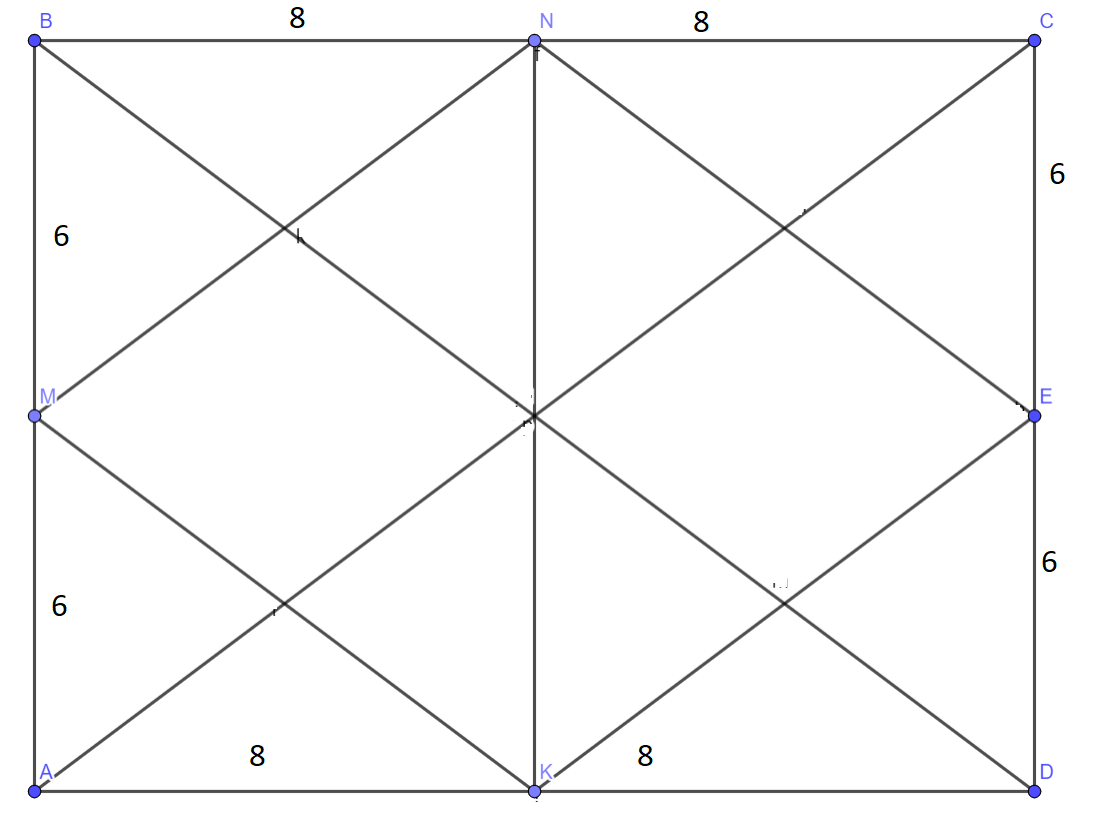 2-րդ եղանակ՝Քանի որ ABCD քառանկյան  անկյունագծերը  հավասար են՝ BD=AC=20, ուստի ABCD  քառանկյունը ուղղանկյուն է։ Քանի որ  BN=NC, AK=KD, ուստի AB=CD=NK=12:Քանի որ ABCD  քառանկյունը ուղղանկյուն է, ուտի BCD-ն ուղղանկյուն եռանկյուն է, ուրեմն BC=AD==:Քանի որ  M,N,E,K կետերը  համապատասխանաբար AB, BC, CD, AD կողմերի միջնակետերն են, ուստի BN=NC=AK=KD=16:2=8, CE=ED=BM=MA=12:2=6: Այստեղից հետևում է, որ MBN, NCE, KED,MAK ուղղանկյուն եռանկյունները իրար հավասար են, որոնցից յուրաքանչյուրի մակերեսը 8·6։2=24:ABCD ուղղանկյան մակերեսը կլինի՝ 16·12=192MNEK քառանկյան մակերեսը կլինի՝ 192- 4·24=96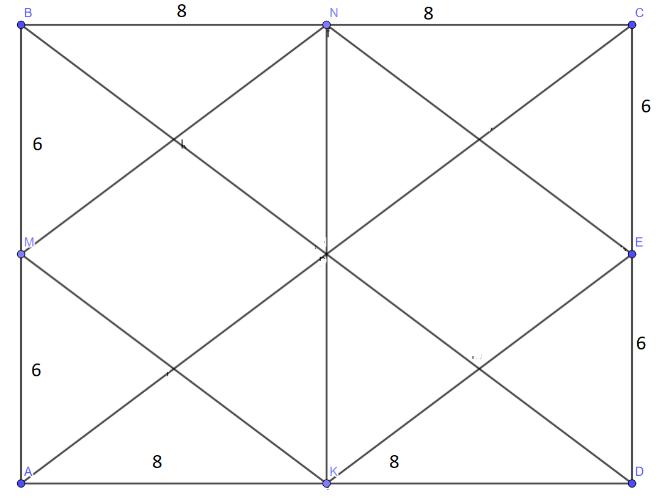 Գրետա ԲակունցԴիտարկենք BDC եռանկյունը: Քանի որ N և E միջնակետեր են ,ապա NE միջին գիծ է NE=20:2=10սմ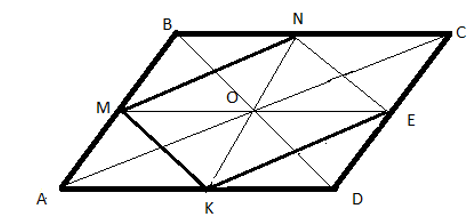 Նոևյն ձևով NE=EK=MK=MN=10 սմMNKE շեղանկյուն էՇեղանկյան անկյունագծերը փոխուղղահայաց են և կիսվում են , հետևաբարMNO եռանկյունում ըստ Պյութագորասի թեորեմի MO=√100-36=√64=8ME=16S=16x12:2=96սմ2Շողիկ ԶեյնալյանՊատասխան՝ 96 քառ.միավոր Տրված է |2x-a|<a-11: Գտեք a-ի  այն բնական արժեքը, որի դեպքում անհավասարման լուծումը կպարունակի 5 ամբողջ թիվ։Քանի որ պետք է ունենանք 5 ամբողջ թիվ  և  x >5,5  =>    112a – 11 < 222a < 33                         a-ն պետք է լինի 16 :a < 16,5Հատման արդյունքում կունենանք 5 ամբողջ թիվ :Կլինի  x  [5,5 ; 10,5]   6,7,8,9,10Լյովա ՍարգսյանԵրբ a≤11, անհավասարումը լուծում չունի: Երբ a>11 տրված անհավասարումը համարժեք է հետևյալ կրկնակի անհավասարմանը:-a+11 <2x-a <a-11 2x-a<a-11
2x<2a-11
x<a-5,5
2x-a>-a+11
2x>11
x>5,5
Ընստ խնդրի, պետք է անհավասարումը ունենա հինգ ամբողջ լուծում, հետևաբար այդ թվերը կլինեն՝
6,7,8,9,10
հետևաբար
a-5,5<11
a<16,5
a-ն պետք էլինի բնական թիվ
a=16Սյուզի Հակոբյան
Պատասխան՝ 16Գիրքը բաղկացած է երկու բաժնից։ Առաջին բաժինը 30 էջով ավելի է գրքի կեսից և 25% ավելի էջ ունի, քան երկրորդ բաժինը։ Քանի՞ թվանշան է օգտագործվել  գրքի առաջին բաժնի էջերը համարակալելիս։Առաջին բաժնի էջերի քանակը նշանակենք x-ով, երկրորդ բաժնի էջերի քանակը նշանակենք  y-ով: Խնդրի պայմաններից կստանանք՝Երկրորդ հավասարումից –ը տեղադրենք առաջին հավասարման մեջ կունենանք՝Եվ կարող ենք հաշվել   Այսինքն գրքի առաջին բաժինը ունի 300 էջ: Իսկ 300 էջը համարակալելու համար օգտագործվում  էթվանշան:Թաթուլ ՇահնազարյանԱմբողջ գրքի էջերի քանակը նշանակենք -  xԱռաջին բաժինը  - երկրորդ բաժինը  -   ___ 125%y                 ___ 100%Առաջին բաժինը 300էջ համարակալելու համար կօգտագործվի՝  Անի ՄիրզոյանՊատասխան՝  792:x-ի ո՞ր արժեքի դեպքում են 2x, 3x+1, 4x-1 թվերը կհանդիսանան թվաբանական պրոգրեսիայի համապատասխանաբար 7-րդ, 17-րդ և 25-րդ անդամները:Օգտվելով թվաբանական պրոգրեսիայի  հատկություններից` կազմենք հավասարումների համակարգը`Լուսինե ՆերսեսյանՕգտվելով թվաբանական պրոգրեսիայի n-րդ անդամի բանաձևից՝ կազմենք համակարգ և լուծենք գտնելով x-ը։2x =  + 6d ;  3x + 1 =  + 16d4x-1 =  + 24d => => 4(10d -1) – 1 = 14d – 2 + 24d2d = 3; d =  ; x = 10d -1 => x = 14Հասմիկ ԻսրայելյանՊատասխան՝ 14:Տրված է f(x) = |x + 1|(3-x) ֆունկցիան։ Գտեք ֆունկցիայի աճման միջակայքի ամբողջ թվերի քանակը։Նախ ածանցենք մեր f(x) ֆունկցիանf’(x)=(Ix+1I(3-x))’=(Ix + 1I)’(3-x)+|x+1|(3-x)’= =-2x+2=0   x=12x-2=0    x=1Ըստ միջակայքերի եղանակի ֆունկցիաան աճող է, երբ Ամբողջ թվերը կլինեն՝ -1; 0;1, այսինքն՝ 3 հատ:Արշակ ՄարտիրոսյանՖունկցիայի որոշման (-∞; ∞) տիրույթը բաժանենք միջակայքերի.(-∞; -1)[-1;∞)Առաջին միջակայքում x+1<0, հետևաբար տրված ֆունկցիան կունենա f(x)=-(x+1)(3-x)=x2-2x-3 տեսքը: Ստացված եռանդամի գրաֆիկը պարաբոլի մի մասն է, որի գագաթը (1; -4) կետն է և ճյուղերը ուղղված են վերև:: 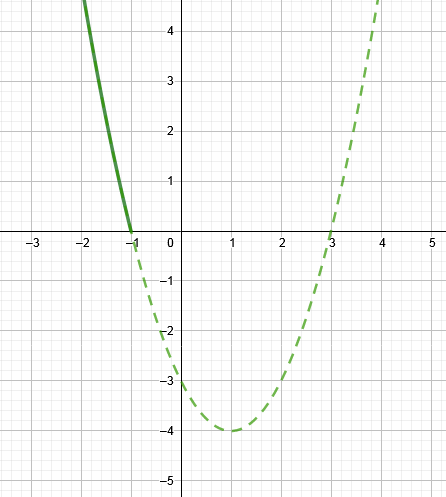 Եռանդամը (-∞; -1) միջակայքում մոնոտոն նվազող է:Երկրորդ միջակայքում x+1≥0, հետևաբար տրված ֆունկցիան կունենա f(x)=(x+1)(3-x)=-x2+2x+3 տեսքը: Եռանդամի գրաֆիկը պարաբոլի մաս է, որի գագաթը (1,4) կետն է և ճյուղերը ուղղվա են ներքև: 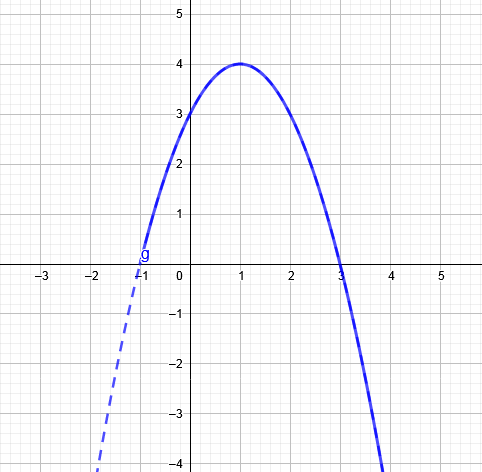 Ֆունկցիան կաճի [-1,1] միակայքում և կնվազի [1, ∞) միջակայքում:Հիմա պատկերենք տրված ֆունկցիայի գրաֆիկը :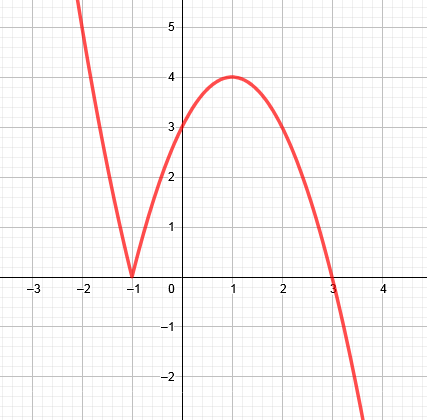 Տրված ֆունկցիան աճում է [-1, 1] միջակայքում: Այդ միջակայքում կա երեք հատ ամբողջ թիվ՝ -1, 0, 1:Գևորգ ՀակոբյանՊատասխան՝ 3: